Please join us for the San Jacinto Chapter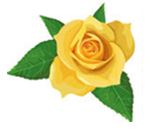 Daughters of the Republic of TexasJune LuncheonJune 6, 2019     11:30 a.m.Installation of 2019-2021 San Jacinto Chapter OfficersNew Member CeremonyTexas History Teacher Award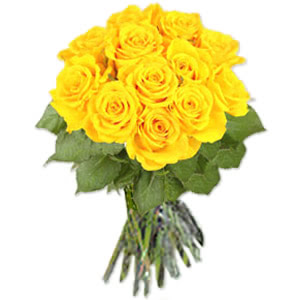 BraeBurn Country Club8101 Bissonnet, Houston, TX  77074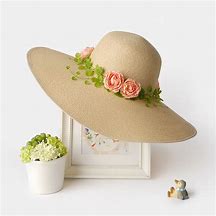 $38 per personHats off to DRT!Spring / Summer Hats are encouraged!==============Clip and mail with your check=============San Jacinto Chapter June LuncheonJune 6, 2019     11:30 a.m.Reservations must be received by May 30thPlease printReservation for ______________________________________________________________My Guest(s) ________________________________________________________________Check for $38 each payable to:			Mail to:  	Susan StormerSan Jacinto Chapter DRT						1442 Baird Ave									Katy, TX 77493									713-553-6432